Josef Bauer, Sektionsleiter ASKÖ-Hagenberg, gratuliert den Herren, Wollerdorfer Franz, Riepl Erwin, Parkfrieder Hans und Moser Martin,die bei der Winter-Regionsmeisterschaft 2018/2019, den 2. Platz, und somit den Aufstieg in die Oberliga erreichten.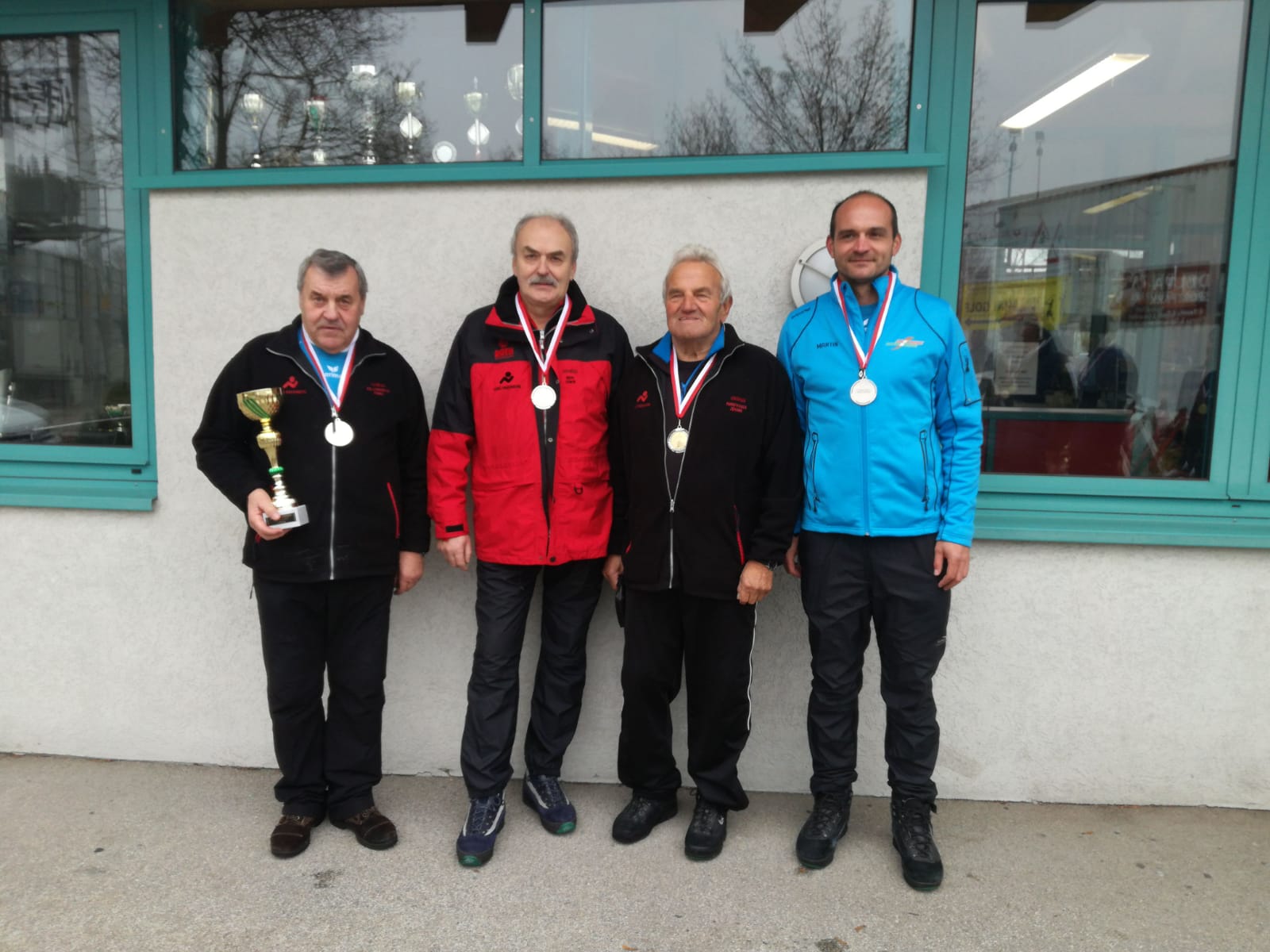 